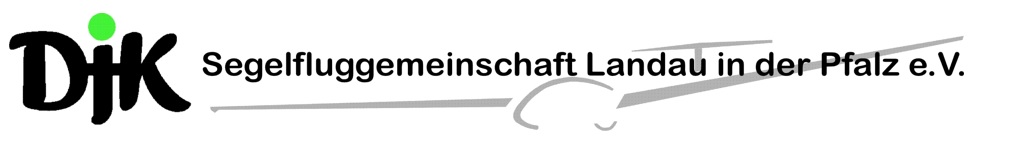 Anmeldung zum Volleyballturnier am 03.03.2018 in Landau/PfalzVerein: ___________________Unsere Mannschaft besteht aus __ Spielern und __ MitreisendenWir nehmen mit __ Personen an der Party teil, davonübernachten/frühstücken __ Personen.Ansprechpartner: (Verantwortlich während der Veranstaltung bzgl. Aufsichtspflicht)Name: E-Mail: Telefon: Anmeldeschluss ist der 17.02.2018Bitte die Anmeldung an volleyball@flugsport-online.de